Green Team meeting form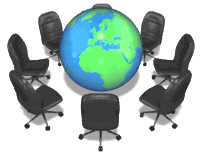 Date18 December 2012AttendanceValeriaLilianBingMaxPepijnJeffreyAdamAhmedAustinAstridYanaRedouanMeeting’s agendaFeedback on Vegetarian DayWritten documentVoluntary BUT every attending student is awarded 1 / every cooking student is awarded 3 / every voting student is awarded 2.Clear supervision by teachers who “volunteer”MPA liaising with JocinthaBetter assigned rolesRED Biesbosch in JuneOutcomesChoose a role for Vegetarian Day (Prep + On the Day)Items that could be included in the doc.Next meeting’s dateTuesday 8th January